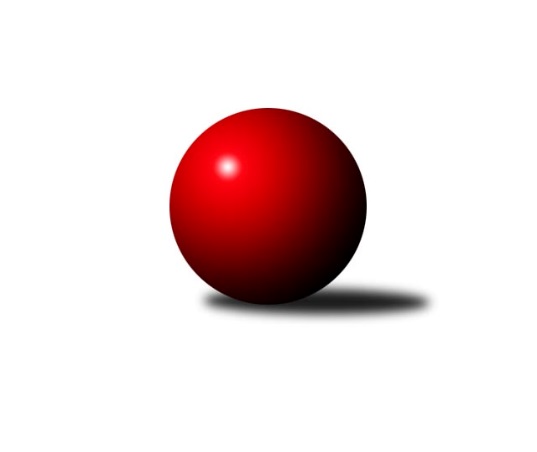 Č.15Ročník 2017/2018	10.2.2018Nejlepšího výkonu v tomto kole: 3346 dosáhlo družstvo: KK Slovan Rosice1. KLZ 2017/2018Výsledky 15. kolaSouhrnný přehled výsledků:SKK Rokycany	- TJ Sokol Duchcov	7:1	3302:3160	17.0:7.0	10.2.KK Blansko 	- KK Slovan Rosice	3:5	3232:3346	11.0:13.0	10.2.SKK  Náchod	- KK Konstruktiva Praha 	5:3	3193:3190	12.0:12.0	10.2.KC Zlín	- SKK Jičín	6:2	3162:3097	12.0:12.0	10.2.TJ Spartak Přerov	- SK Žižkov Praha	3:5	3207:3279	12.0:12.0	10.2.KK Slavia Praha	- TJ Valašské Meziříčí	4:4	3260:3235	13.5:10.5	10.2.Tabulka družstev:	1.	KK Slovan Rosice	15	14	1	0	89.0 : 31.0 	220.0 : 140.0 	 3382	29	2.	KK Slavia Praha	15	9	3	3	74.0 : 46.0 	184.0 : 176.0 	 3269	21	3.	KK Blansko	15	10	0	5	74.0 : 46.0 	202.5 : 157.5 	 3289	20	4.	TJ Spartak Přerov	15	7	4	4	68.0 : 52.0 	199.0 : 161.0 	 3253	18	5.	SKK Rokycany	15	9	0	6	64.0 : 56.0 	179.0 : 181.0 	 3236	18	6.	SKK  Náchod	15	7	2	6	64.5 : 55.5 	192.5 : 167.5 	 3272	16	7.	KC Zlín	15	7	1	7	63.0 : 57.0 	176.5 : 183.5 	 3258	15	8.	TJ Sokol Duchcov	15	6	2	7	56.0 : 64.0 	181.5 : 178.5 	 3226	14	9.	KK Konstruktiva Praha	15	5	0	10	51.0 : 69.0 	168.5 : 191.5 	 3205	10	10.	SKK Jičín	15	3	2	10	43.5 : 76.5 	162.0 : 198.0 	 3200	8	11.	TJ Valašské Meziříčí	15	3	1	11	43.0 : 77.0 	159.5 : 200.5 	 3194	7	12.	SK Žižkov Praha	15	1	2	12	30.0 : 90.0 	135.0 : 225.0 	 3088	4Podrobné výsledky kola:	 SKK Rokycany	3302	7:1	3160	TJ Sokol Duchcov	Michaela Provazníková	151 	 122 	 160 	122	555 	 2:2 	 554 	 150	139 	 123	142	Kateřina Ambrová	Lenka Findejsová	122 	 129 	 142 	140	533 	 2:2 	 537 	 139	127 	 116	155	Nikol Plačková	Veronika Horková	130 	 142 	 149 	144	565 	 3:1 	 517 	 142	125 	 112	138	Ivana Březinová	Denisa Pytlíková	152 	 142 	 147 	145	586 	 4:0 	 514 	 136	121 	 136	121	Barbora Ambrová	Terezie Krákorová	132 	 133 	 135 	122	522 	 3:1 	 491 	 119	130 	 115	127	Růžena Svobodová	Daniela Pochylová	139 	 141 	 131 	130	541 	 3:1 	 547 	 130	133 	 130	154	Adéla Kolaříkovározhodčí: Nejlepší výkon utkání: 586 - Denisa Pytlíková	 KK Blansko 	3232	3:5	3346	KK Slovan Rosice	Lenka Kalová st.	130 	 132 	 126 	115	503 	 0:4 	 612 	 154	159 	 138	161	Nikola Tatoušková	Markéta Ptáčková	133 	 127 	 124 	133	517 	 1:3 	 574 	 155	142 	 147	130	Naděžda Dobešová	Michaela Zajacová	139 	 141 	 142 	133	555 	 3:1 	 548 	 152	127 	 140	129	Natálie Topičová	Zdeňka Ševčíková	127 	 143 	 138 	153	561 	 4:0 	 499 	 119	118 	 125	137	Andrea Axmanová *1	Zuzana Musilová	138 	 132 	 115 	135	520 	 1:3 	 556 	 146	133 	 146	131	Iva Rosendorfová	Tereza Buďová	150 	 131 	 137 	158	576 	 2:2 	 557 	 158	141 	 136	122	Alena Kantnerovározhodčí: střídání: *1 od 61. hodu Magda WinterováNejlepší výkon utkání: 612 - Nikola Tatoušková	 SKK  Náchod	3193	5:3	3190	KK Konstruktiva Praha 	Šárka Majerová	129 	 160 	 142 	128	559 	 1:3 	 553 	 137	137 	 143	136	Eva Kopřivová	Martina Hrdinová	130 	 135 	 141 	139	545 	 3:1 	 517 	 151	126 	 114	126	Tereza Chlumská	Nina Brožková	159 	 107 	 144 	121	531 	 2.5:1.5 	 533 	 147	140 	 125	121	Hana Kovářová	Hana Vańková	110 	 136 	 119 	129	494 	 1:3 	 538 	 124	132 	 133	149	Petra Najmanová	Aneta Cvejnová	134 	 158 	 129 	119	540 	 1:3 	 547 	 136	146 	 139	126	Martina Starecki	Renáta Šimůnková	138 	 131 	 133 	122	524 	 3.5:0.5 	 502 	 130	120 	 130	122	Jana Čihákovározhodčí: Nejlepší výkon utkání: 559 - Šárka Majerová	 KC Zlín	3162	6:2	3097	SKK Jičín	Martina Ančincová	135 	 127 	 124 	127	513 	 2:2 	 503 	 136	132 	 117	118	Dana Viková	Dita Trochtová	131 	 130 	 112 	159	532 	 2:2 	 530 	 134	120 	 128	148	Michaela Nožičková	Kristýna Zimáková	155 	 115 	 129 	119	518 	 1:3 	 526 	 128	125 	 136	137	Marie Říhová	Martina Zimáková	124 	 125 	 129 	116	494 	 2:2 	 489 	 102	137 	 121	129	Helena Šamalová	Bohdana Jankových	138 	 140 	 155 	156	589 	 4:0 	 523 	 120	130 	 137	136	Petra Abelová	Hana Stehlíková	124 	 132 	 127 	133	516 	 1:3 	 526 	 132	134 	 138	122	Nikola Portyšovározhodčí: Nejlepší výkon utkání: 589 - Bohdana Jankových	 TJ Spartak Přerov	3207	3:5	3279	SK Žižkov Praha	Michaela Sedláčková	138 	 136 	 143 	127	544 	 2.5:1.5 	 535 	 129	136 	 138	132	Irini Sedláčková	Martina Janyšková *1	115 	 121 	 147 	150	533 	 2:2 	 586 	 157	149 	 134	146	Blanka Mizerová	Aneta Kubešová	113 	 139 	 116 	133	501 	 0:4 	 551 	 138	144 	 128	141	Blanka Mašková	Kamila Katzerová	126 	 139 	 136 	141	542 	 2:2 	 529 	 143	122 	 120	144	Lenka Bočtická	Monika Pavelková	120 	 138 	 152 	149	559 	 4:0 	 529 	 115	125 	 149	140	Anna Sailerová	Zuzana Machalová	127 	 139 	 126 	136	528 	 1.5:2.5 	 549 	 139	132 	 126	152	Lucie Řehánkovározhodčí: střídání: *1 od 61. hodu Michaela BeňováNejlepší výkon utkání: 586 - Blanka Mizerová	 KK Slavia Praha	3260	4:4	3235	TJ Valašské Meziříčí	Olga Hejhalová	148 	 141 	 137 	130	556 	 4:0 	 491 	 110	130 	 123	128	Dana Uhříková	Vlasta Kohoutová	144 	 134 	 146 	124	548 	 2:2 	 567 	 139	135 	 141	152	Pavla Čípová	Šárka Marková	121 	 131 	 137 	126	515 	 1.5:2.5 	 534 	 152	131 	 115	136	Kristýna Štreichová	Michaela Kučerová	151 	 129 	 115 	161	556 	 2:2 	 525 	 129	139 	 116	141	Klára Tobolová	Helena Gruszková	133 	 129 	 139 	145	546 	 2:2 	 556 	 130	139 	 157	130	Ivana Marančáková	Vladimíra Šťastná	147 	 118 	 126 	148	539 	 2:2 	 562 	 124	144 	 152	142	Markéta Jandíkovározhodčí: Nejlepší výkon utkání: 567 - Pavla ČípováPořadí jednotlivců:	jméno hráče	družstvo	celkem	plné	dorážka	chyby	poměr kuž.	Maximum	1.	Natálie Topičová 	KK Slovan Rosice	585.81	378.1	207.7	1.3	9/9	(651)	2.	Lucie Vaverková 	KK Slovan Rosice	583.71	382.9	200.8	1.2	8/9	(615)	3.	Olga Hejhalová 	KK Slavia Praha	577.05	377.1	199.9	1.7	8/8	(617)	4.	Naděžda Dobešová 	KK Slovan Rosice	575.10	379.9	195.3	1.7	8/9	(609)	5.	Martina Hrdinová 	SKK  Náchod	571.88	370.8	201.1	2.5	7/7	(605)	6.	Zuzana Musilová 	KK Blansko 	568.68	374.4	194.3	1.7	7/7	(598)	7.	Kateřina Fajdeková 	TJ Spartak Přerov	567.71	380.2	187.5	3.3	6/8	(595)	8.	Tereza Buďová 	KK Blansko 	564.40	373.2	191.2	2.1	5/7	(605)	9.	Simona Koutníková 	TJ Sokol Duchcov	562.60	367.2	195.4	2.9	7/9	(593)	10.	Lenka Vávrová 	SKK Jičín	560.00	374.3	185.7	1.8	6/8	(604)	11.	Adéla Kolaříková 	TJ Sokol Duchcov	557.84	370.2	187.6	3.3	8/9	(612)	12.	Markéta Jandíková 	TJ Valašské Meziříčí	557.63	365.0	192.7	2.2	8/9	(604)	13.	Alena Kantnerová 	KK Slovan Rosice	557.28	367.2	190.1	3.1	8/9	(584)	14.	Helena Gruszková 	KK Slavia Praha	555.77	367.9	187.9	3.6	7/8	(574)	15.	Zuzana Machalová 	TJ Spartak Přerov	554.95	369.9	185.1	3.3	7/8	(574)	16.	Vladimíra Šťastná 	KK Slavia Praha	553.03	365.8	187.2	2.7	8/8	(600)	17.	Kamila Katzerová 	TJ Spartak Přerov	553.02	365.9	187.1	3.0	6/8	(631)	18.	Terezie Krákorová 	SKK Rokycany	550.34	375.0	175.4	4.9	8/8	(637)	19.	Ivana Marančáková 	TJ Valašské Meziříčí	550.11	363.5	186.6	3.1	8/9	(593)	20.	Daniela Pochylová 	SKK Rokycany	549.93	372.8	177.2	5.4	6/8	(576)	21.	Bohdana Jankových 	KC Zlín	549.69	363.3	186.4	3.6	7/7	(589)	22.	Nikol Plačková 	TJ Sokol Duchcov	548.70	364.0	184.7	4.9	8/9	(619)	23.	Denisa Pytlíková 	SKK Rokycany	547.90	362.3	185.6	3.6	8/8	(597)	24.	Veronika Horková 	SKK Rokycany	547.70	364.7	183.0	3.4	8/8	(590)	25.	Nina Brožková 	SKK  Náchod	547.52	374.8	172.8	6.2	5/7	(588)	26.	Monika Pavelková 	TJ Spartak Přerov	547.12	367.2	179.9	3.8	6/8	(572)	27.	Martina Ančincová 	KC Zlín	546.25	366.1	180.2	3.8	7/7	(571)	28.	Martina Starecki 	KK Konstruktiva Praha 	546.13	369.2	176.9	4.9	8/8	(586)	29.	Martina Zimáková 	KC Zlín	545.88	373.4	172.5	4.5	6/7	(572)	30.	Aneta Cvejnová 	SKK  Náchod	545.60	361.6	184.0	2.7	6/7	(588)	31.	Kristýna Zimáková 	KC Zlín	544.33	371.8	172.5	5.4	7/7	(581)	32.	Šárka Majerová 	SKK  Náchod	544.20	361.9	182.3	3.5	7/7	(585)	33.	Marie Říhová 	SKK Jičín	543.40	368.7	174.7	5.6	6/8	(583)	34.	Michaela Zajacová 	KK Blansko 	543.29	364.2	179.1	4.1	7/7	(592)	35.	Markéta Ptáčková 	KK Blansko 	542.25	371.7	170.6	5.3	6/7	(586)	36.	Dita Trochtová 	KC Zlín	541.20	364.4	176.8	6.6	6/7	(569)	37.	Blanka Mizerová 	SK Žižkov Praha	540.81	363.3	177.5	3.1	6/8	(586)	38.	Zdeňka Ševčíková 	KK Blansko 	540.43	363.8	176.7	4.9	7/7	(599)	39.	Barbora Janyšková 	TJ Spartak Přerov	540.04	362.1	177.9	4.4	8/8	(611)	40.	Lucie Nevřivová 	KK Blansko 	539.84	363.8	176.1	4.2	7/7	(578)	41.	Andrea Axmanová 	KK Slovan Rosice	538.97	359.7	179.3	3.6	8/9	(569)	42.	Petra Najmanová 	KK Konstruktiva Praha 	538.94	363.4	175.5	3.5	6/8	(603)	43.	Renáta Šimůnková 	SKK  Náchod	538.76	359.8	179.0	3.6	6/7	(582)	44.	Vlasta Kohoutová 	KK Slavia Praha	538.72	363.5	175.3	4.2	8/8	(565)	45.	Hana Stehlíková 	KC Zlín	536.32	360.7	175.7	4.1	7/7	(570)	46.	Eva Kopřivová 	KK Konstruktiva Praha 	535.53	365.0	170.6	5.3	8/8	(573)	47.	Kateřina Kolářová 	SKK  Náchod	535.43	361.9	173.6	6.4	7/7	(564)	48.	Marie Chlumská 	KK Konstruktiva Praha 	534.81	359.2	175.6	5.7	7/8	(575)	49.	Marie Kolářová 	SKK Jičín	533.90	356.6	177.3	7.2	7/8	(555)	50.	Pavla Čípová 	TJ Valašské Meziříčí	533.04	357.6	175.5	7.0	8/9	(586)	51.	Ivana Březinová 	TJ Sokol Duchcov	529.93	352.5	177.5	4.9	8/9	(566)	52.	Dana Viková 	SKK Jičín	529.58	362.4	167.2	5.4	8/8	(559)	53.	Lucie Řehánková 	SK Žižkov Praha	528.77	360.3	168.5	5.1	7/8	(578)	54.	Dana Uhříková 	TJ Valašské Meziříčí	528.38	358.9	169.5	5.1	8/9	(569)	55.	Martina Janyšková 	TJ Spartak Přerov	526.79	363.7	163.1	5.6	8/8	(587)	56.	Barbora Ambrová 	TJ Sokol Duchcov	523.41	358.5	164.9	7.0	8/9	(565)	57.	Ivana Kaanová 	KK Slavia Praha	522.24	362.5	159.7	5.9	7/8	(548)	58.	Kristýna Štreichová 	TJ Valašské Meziříčí	522.02	356.2	165.8	5.6	7/9	(631)	59.	Monika Hercíková 	SKK Jičín	521.60	349.4	172.2	5.8	6/8	(587)	60.	Šárka Marková 	KK Slavia Praha	521.55	360.9	160.7	7.5	7/8	(576)	61.	Lenka Bočtická 	SK Žižkov Praha	521.33	357.9	163.4	6.4	6/8	(568)	62.	Blanka Mašková 	SK Žižkov Praha	521.16	356.9	164.2	7.7	7/8	(572)	63.	Tereza Chlumská 	KK Konstruktiva Praha 	519.83	358.6	161.3	7.9	6/8	(550)	64.	Anna Sailerová 	SK Žižkov Praha	519.67	361.9	157.8	7.3	6/8	(549)	65.	Jana Navláčilová 	TJ Valašské Meziříčí	519.21	350.5	168.7	7.0	7/9	(580)	66.	Irini Sedláčková 	SK Žižkov Praha	500.56	353.9	146.7	12.5	6/8	(535)	67.	Kateřina Katzová 	SK Žižkov Praha	495.75	340.9	154.9	10.5	6/8	(556)		Nikola Tatoušková 	KK Slovan Rosice	579.80	372.9	207.0	1.2	5/9	(612)		Linda Lidman 	SKK Rokycany	569.33	378.3	191.0	1.7	3/8	(585)		Lenka Nová 	KK Konstruktiva Praha 	559.00	352.5	206.5	4.0	2/8	(585)		Dana Adamů 	SKK  Náchod	556.75	365.5	191.3	5.1	4/7	(585)		Petra Abelová 	SKK Jičín	554.00	361.0	193.0	2.7	3/8	(606)		Soňa Daňková 	KK Blansko 	551.00	379.0	172.0	7.0	1/7	(551)		Iva Rosendorfová 	KK Slovan Rosice	549.87	366.9	182.9	4.7	5/9	(582)		Michaela Nožičková 	SKK Jičín	545.00	362.3	182.7	4.0	3/8	(558)		Michaela Sedláčková 	TJ Spartak Přerov	544.00	353.0	191.0	2.0	1/8	(544)		Edita Koblížková 	KK Konstruktiva Praha 	543.38	361.0	182.4	6.3	4/8	(571)		Nikola Portyšová 	SKK Jičín	538.47	360.0	178.5	3.6	5/8	(572)		Klára Tobolová 	TJ Valašské Meziříčí	537.50	369.3	168.2	5.1	4/9	(563)		Lenka Chalupová 	TJ Sokol Duchcov	535.75	365.3	170.5	6.1	4/9	(566)		Michaela Kučerová 	KK Slavia Praha	534.43	354.1	180.3	4.3	4/8	(576)		Jana Čiháková 	KK Konstruktiva Praha 	534.25	361.3	172.9	4.8	4/8	(561)		Lenka Kalová  st.	KK Blansko 	533.80	361.3	172.5	4.7	3/7	(563)		Aneta Kubešová 	TJ Spartak Přerov	533.69	354.2	179.5	4.8	5/8	(553)		Magda Winterová 	KK Slovan Rosice	532.33	358.7	173.7	4.0	3/9	(538)		Lenka Findejsová 	SKK Rokycany	532.00	359.1	172.9	5.6	5/8	(583)		Šárka Palková 	KK Blansko 	531.50	350.0	181.5	5.0	2/7	(565)		Alena Šedivá 	SKK Jičín	530.38	361.6	168.8	6.2	4/8	(572)		Ilona Bezdíčková 	SKK  Náchod	530.00	372.0	158.0	6.0	1/7	(530)		Andrea Poláková 	TJ Valašské Meziříčí	529.00	361.0	168.0	7.3	2/9	(553)		Michaela Matlachová 	KC Zlín	526.00	364.0	162.0	8.0	1/7	(526)		Růžena Svobodová 	TJ Sokol Duchcov	524.56	362.5	162.1	9.0	5/9	(560)		Kateřina Ambrová 	TJ Sokol Duchcov	524.37	353.2	171.2	9.1	5/9	(554)		Michaela Provazníková 	SKK Rokycany	523.33	354.8	168.6	6.5	3/8	(562)		Michaela Beňová 	TJ Spartak Přerov	520.33	355.3	165.0	8.7	3/8	(568)		Anna Štraufová 	KK Slovan Rosice	516.50	367.0	149.5	11.0	1/9	(519)		Zuzana Petříčková 	KC Zlín	515.75	354.0	161.8	6.5	4/7	(535)		Hana Kovářová 	KK Konstruktiva Praha 	513.67	351.3	162.3	7.7	5/8	(537)		Helena Šamalová 	SKK Jičín	512.32	350.3	162.0	7.1	5/8	(544)		Denisa Nálevková 	SKK  Náchod	512.00	349.0	163.0	12.0	1/7	(512)		Hedvika Mizerová 	SK Žižkov Praha	502.50	353.5	149.0	9.6	4/8	(538)		Marta Kořanová 	SKK Rokycany	501.25	357.3	144.0	7.3	4/8	(512)		Kristýna Bulfánová 	TJ Valašské Meziříčí	499.00	353.0	146.0	8.0	1/9	(499)		Ludmila Fořtová 	KK Slavia Praha	496.50	339.0	157.5	6.5	1/8	(502)		Hana Vańková 	SKK  Náchod	494.00	340.0	154.0	6.0	1/7	(494)		Marie Olejníková 	TJ Valašské Meziříčí	485.00	345.0	140.0	12.0	1/9	(485)		Kateřina Kotoučová 	KK Konstruktiva Praha 	459.00	336.0	123.0	12.0	1/8	(459)Sportovně technické informace:Starty náhradníků:registrační číslo	jméno a příjmení 	datum startu 	družstvo	číslo startu20969	Hana Stehlíková	10.02.2018	KC Zlín	4x1044	Renata Šimůnková	10.02.2018	SKK  Náchod	4x20030	Nikola Portyšová	10.02.2018	SKK Jičín	4x1048	Anna Sailerová	10.02.2018	SK Žižkov Praha	6x22631	Michaela Beňová	10.02.2018	TJ Spartak Přerov	2x21836	Hana Vaňková	10.02.2018	SKK  Náchod	2x21947	Klára Tobolová	10.02.2018	TJ Valašské Meziříčí	4x8966	Jaroslav Sanák	10.02.2018	KK Slavia Praha	3x
Hráči dopsaní na soupisku:registrační číslo	jméno a příjmení 	datum startu 	družstvo	Program dalšího kola:16. kolo17.2.2018	so	10:00	SK Žižkov Praha - SKK Rokycany	17.2.2018	so	10:00	TJ Sokol Duchcov - KC Zlín	17.2.2018	so	10:00	SKK Jičín - KK Slavia Praha	17.2.2018	so	13:00	TJ Valašské Meziříčí - SKK  Náchod	17.2.2018	so	13:30	KK Konstruktiva Praha  - KK Blansko 	Nejlepší šestka kola - absolutněNejlepší šestka kola - absolutněNejlepší šestka kola - absolutněNejlepší šestka kola - absolutněNejlepší šestka kola - dle průměru kuželenNejlepší šestka kola - dle průměru kuželenNejlepší šestka kola - dle průměru kuželenNejlepší šestka kola - dle průměru kuželenNejlepší šestka kola - dle průměru kuželenPočetJménoNázev týmuVýkonPočetJménoNázev týmuPrůměr (%)Výkon2xNikola TatouškováRosice6122xNikola TatouškováRosice113.116121xBohdana JankovýchZlín5891xBohdana JankovýchZlín1125892xDenisa PytlíkováRokycany5861xDenisa PytlíkováRokycany106.515861xBlanka MizerováŽižkov5862xTereza BuďováBlansko106.465762xTereza BuďováBlansko5761xBlanka MizerováŽižkov106.435865xNaděžda DobešováRosice5746xNaděžda DobešováRosice106.09574